TESTVÉRVÁROSI EGYÜTTMŰKÖDÉSÜNK NYERT EL KÖZVETLEN UNIÓS TÁMOGATÁST2024 május végén lépett hatályba az a támogatási szerződés, amely lehetőséget ad Székesfehérvár és partnerként bevont testvérvárosai számára (Gyulafehérvár, Kranj, Opole, Zadar) kulturális együttműködések megvalósítására a következő, 2024 őszi – 2025 nyári időszakban.38.055 euró vissza nem térítendő közvetlen európai uniós támogatás segítségével hajt végre nemzetközi kulturális célú kezdeményezést Székesfehérvár Megyei Jogú Város Önkormányzata. A pályázat kialakításában és benyújtásában az MFOI (Magyar Fejlesztésösztönző Iroda Nonprofit Kft.) nyújtott segítséget, amely szervezet a várossal korábban megkötött együttműködési szerződés alapján működött közre a projektben. A nyertes pályázat keretében tervezett együttműködés nemzetköziségét Székesfehérvár testvérvárosai közül Gyulafehérvár (Románia), Kranj (Szlovénia), Opole (Lengyelország) és Zadar (Horvátország) bevonása jelenti, amelyekkel közösen egyeztetve alakult ki a tartalom még 2023 őszén.A kezdeményezés támogatója az Európai Bizottság, amely az Európai Oktatási és Kulturális Végrehajtó Ügynökség (EACEA) szervezetén keresztül irányítja az Európai Bizottság Polgárok, Egyenlőség, Jogok és Értékek 2021-2027 (CERV) elnevezésű programját. Ennek egyik támogatási formája a testvérvárosi programok támogatását finanszírozó CERV-2023-CITIZENS-TOWN-TT alprogram.A Székesfehérvár Megyei Jogú Város Önkormányzata által kezdeményezett és koordinált „Forever Young” projekt fő célja, hogy nemzetközi együttműködésen keresztül hozzájáruljon a partnervárosok – egyben Székesfehérvár testvérvárosai – közötti párbeszéd fejlesztéséhez a kultúra és az ifjúságpolitika területén. Ennek keretében a részvevők megismerhetik, illetve megismertetik egymás szakmai jó gyakorlatait, új típusú kulturális kezdeményezéseiket, népszerűsítik az európai értékeket, valamint erősítik a helyi identitást, ezáltal elősegítve az aktív polgári szerepvállalást a fiatalabb generációk (elsősorban egyetemi hallgatók) körében. A tevékenység másik kiemelt célcsoportja az önkormányzati döntéshozók és szakértők köre. A pályázati célok végrehajtása négy rendezvény megvalósításán keresztül történik meg, bennük a partnervárosok közötti tudáscsere és egyedi kulturális kezdeményezések létrehozásával. A rendezvények lebonyolítása mellett a kölcsönös részvétel biztosítása szintén alapeleme a támogatást elnyert pályázatnak. A tervezett kétnapos, kultúrák közötti párbeszédet és a kölcsönös kulturális tanulást célzó programok:Jó gyakorlatok a várospolitikában – Gyulafehérvár, 2024. november: projektpartnerek közötti kölcsönös tanulás annak érdekében, hogy az EU által finanszírozott tématerületeket jobban ki tudják használni, kulturális kezdeményezések és a fiatalok bevonása révén előmozdítva saját városaik működését.Egyetemi műhely és ifjúsági fórum – Zadar, 2025. február: kiegészülve a Zadari Egyetemmel, a rendezvény célja az EU által finanszírozott ifjúsági mobilitási lehetőségek széles körű elterjesztése, a fiatal egyetemi hallgatók a helyi és tágabb értelemben vett európai közéletben betöltött fontos szerepük tudatosítása, aktivizálása.„Életünk az EU-ban” Fiatal Képzőművészek Nemzetközi Találkozója és Kiállítása – Opole, 2025. május: fiatal művészek találkozója, hogy nemzetközi környezetben mutassák be alkotásaikat, művészeti konferencia szervezésével: kulturális aktivizmus, fiatalok jelenlétéről az EU, a települések és a helyi közösségek jövőjében.Nemzetközi Előadóművészeti Utcai Fesztivál/Királyi Napok – Székesfehérvár, 2025. augusztus: a projekt záróeseményeként szervezett előadóművészeti fesztivál, az európai kulturális örökség sokszínűség bemutatása céljával. A projektben részt vevő városok egy-egy együttműködési megállapodást is aláírnak, amelyekben kötelezettséget vállalnak kulturális fókuszú együttműködésük fenntartására és további közös kezdeményezések elindítására. A tervezett indikátorok szerint a projektben közvetlenül részt vevők száma legalább 300 fő lesz, további 150 közvetett résztvevővel, a kulturális rendezvények látogatóival.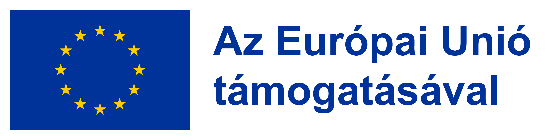 CERV-2023-CITIZENS-TOWN-TT Forever Young – Resilient Communities Through European Dialogue, Culture and Youth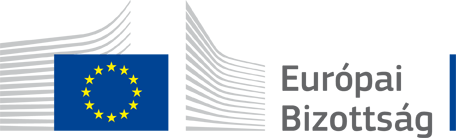 Európai Oktatási és KulturálisVégrehajtó Ügynökség (EACEA)